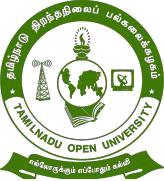 TAMIL NADU OPEN UNIVERSITYChennai – 15SPOT ASSIGNMENT - 1Part – A (4 x 10 = 40 Marks)Answer the following in 200 words each. Each question carries 10 marksExplain the basic views of behaviourist school of psychology.Define Psychology and list out the applications of psychology.How can psychology be applied to promote Human relations?State the key features of psychoanalysis.Part – B (2 x 30 = 60 Marks)Answer any two of the questions given below in 1000 words each.5.   Describe the various branches of psychology.6.    Out the different fields of psychology.7.    Explain the various schools of psychology in detail.TAMIL NADU OPEN UNIVERSITYChennai – 15SPOT ASSIGNMENT - 2Part – A (4 x 10 = 40 Marks)Answer the following in 200 words each. Each question carries 10 marksWrite a short note on organization of perception“Perception is selective in nature‟ – substantiate this statementWhat are the three transfers of learning?Define aptitude and give an example for aptitude test.Part – B (2 x 30 = 60 Marks)Answer any two of the questions given below in 1000 words each.Relate Attention, Sensation and PerceptionBring out the role of reward and punishment in learning.Outline the theories of intelligence.TAMIL NADU OPEN UNIVERSITYChennai – 15SPOT ASSIGNMENT - 3Part – A (4 x 10 = 40 Marks)Answer the following in 200 words each. Each question carries 10 marksIdentify the physiological changes that occur due to emotions.Write the meaning of and cause for the „Tip-of-Tongue‟ (TOT) phenomenon.What is meant by programmed learning and automated instruction?How language and thought are related?Part – B (2 x 30 = 60 Marks)Answer any two of the questions given below in 1000 words each.Compare and contrast Multiple response learning and Cognitive learning.Critically analyse the various theories of motivationSuggest strategies to improve memory.TAMIL NADU OPEN UNIVERSITYChennai – 15SPOT ASSIGNMENT - 1Part – A (4 x 10 = 40 Marks)Answer the following in 200 words each. Each question carries 10 marksRelate individual, society and culture.Enumerate the factors contributing to social behaviour.List out the scope of social psychology.What are environmental stressors?Part – B (2 x 30 = 60 Marks)Answer any two of the questions given below in 1000 words each.How correctional and Experimental.Discuss the advantages and limitations of the methods used in social – psychological     research.Comment on social psychology in the new millennium.TAMIL NADU OPEN UNIVERSITYChennai – 15SPOT ASSIGNMENT - 2Part – A (4 x 10 = 40 Marks)Answer the following in 200 words each. Each question carries 10 marksDistinguish the Impression formation and Impression management.Explain the sources of error in attribution.Why do we help others?Give a brief account on catharsis.Part – B (2 x 30 = 60 Marks)Answer any two of the questions given below in 1000 words each.Highlight the theories of Attribution,Write an essay on the types and formation of groups.Describe how attitudes are formed and changed.TAMIL NADU OPEN UNIVERSITYChennai – 15SPOT ASSIGNMENT - 3Part – A (4 x 10 = 40 Marks)Answer the following in 200 words each. Each question carries 10 marksList the factors that determine attraction.Describe the personal characteristics of people helping others.Enumerate the determinants of aggression.Differentiate personal space and territorial behaviour.Part – B (2 x 30 = 60 Marks)Answer any two of the questions given below in 1000 words each.Compare and contrast Group decision making and group think.Describe the components of attitude and suggest some strategies for changing the  
     attitudes.Suggest methods to reduce prejudice.TAMIL NADU OPEN UNIVERSITYChennai – 15SPOT ASSIGNMENT - 1Programme Code No	: 233Programme Name	: M.Sc. – First YearCourse Code & Name : MSY 13 - LIFE SPAN PSYCHOLOGYBatch	: CY -2019No.of Assignment	: One Assignment for Each 2 CreditsMaximum Marks	: 100Weightage	: 25%Part – A (4 x 10 = 40 Marks)Answer the following in 200 words each. Each question carries 10 marksEnumerate the various aspects of development.Explain the characteristics of prenatal period.What are the different types of birth?List out the psychological changes in old age.Part – B (2 x 30 = 60 Marks)Answer any two of the questions given below in 1000 words each.Write an essay on Life Span periods.Outline the physical and Psychological hazards that occur during prenatal period.Describe the key aspects and principles of development.TAMIL NADU OPEN UNIVERSITYChennai – 15SPOT ASSIGNMENT - 2Programme Code No	: 233Programme Name	: M.Sc. – First YearCourse Code & Name : MSY 13 - LIFE SPAN PSYCHOLOGYBatch	: CY -2019No.of Assignment	: One Assignment for Each 2 CreditsMaximum Marks	: 100Weightage	: 25%Part – A (4 x 10 = 40 Marks)Answer the following in 200 words each. Each question carries 10 marksWrite a short note on intelligence and moral development.Discuss the various ethical issues involved in developmental research.Explain the emotional problems of childhood.Explain the importance of intimate relationship in adults.Part – B (2 x 30 = 60 Marks)Answer any two of the questions given below in 1000 words each.How can physical fitness and energy be enhanced during adulthood?Explain the significance of Freud‟s psychosexual stages in the personality development.Explain any five major areas of interest during adolescence.TAMIL NADU OPEN UNIVERSITYChennai – 15SPOT ASSIGNMENT - 3Programme Code No	: 233Programme Name	: M.Sc. – First YearCourse Code & Name : MSY 13 - LIFE SPAN PSYCHOLOGYBatch	: CY -2019No.of Assignment	: One Assignment for Each 2 CreditsMaximum Marks	: 100Weightage	: 25%Part – A (4 x 10 = 40 Marks)Answer the following in 200 words each. Each question carries 10 marksHow can emotional problems of childhood handled effectively?Write a note on middle age.Differentiate development and growth.Write a short note on language acquisition.Part – B (2 x 30 = 60 Marks)Answer any two of the questions given below in 1000 words each.Define Sexual identity. Teenage or teenache? Discuss.Describe the emotional problems faced by children.Explain briefly the personality and social developments in child-hood period.TAMIL NADU OPEN UNIVERSITYChennai – 15SPOT ASSIGNMENT - 1Programme Code No	: 233Programme Name	: M.Sc. – First YearCourse Code & Name : MSY 14 - RESEARCH METHODOLOGYBatch	: CY -2019No.of Assignment	: One Assignment for Each 2 CreditsMaximum Marks	: 100Weightage	: 25%Part – A (4 x 10 = 40 Marks)Answer the following in 200 words each. Each question carries 10 marksWhat is meant by probability sampling?What are the types of hypotheses? Give examples.Bring out the characteristics of Scientific research.Write a note on Chi-square test.Part – B (2 x 30 = 60 Marks)Answer any two of the questions given below in 1000 words each.Delineate various types of sampling methods.Draft the research process with a suitable research study.Bring out the criteria of good research.TAMIL NADU OPEN UNIVERSITYChennai – 15SPOT ASSIGNMENT - 2Programme Code No	: 233Programme Name	: M.Sc. – First YearCourse Code & Name : MSY 14 - RESEARCH METHODOLOGYBatch	: CY -2019No.of Assignment	: One Assignment for Each 2 CreditsMaximum Marks	: 100Weightage	: 25%Part – A (4 x 10 = 40 Marks)Answer the following in 200 words each. Each question carries 10 marksExplain characteristics of good sampling design.Describe sampling theory.How is a Psychological test standardized?List out the criteria of a good research tool.Part – B (2 x 30 = 60 Marks)Answer any two of the questions given below in 1000 words each.Analyse the approaches for determining sample size.Discuss about the various Experimental designs.Write a sample research proposal with appropriate variables.TAMIL NADU OPEN UNIVERSITYChennai – 15SPOT ASSIGNMENT - 3Programme Code No	: 233Programme Name	: M.Sc. – First YearCourse Code & Name : MSY 14 - RESEARCH METHODOLOGYBatch	: CY -2019No.of Assignment	: One Assignment for Each 2 CreditsMaximum Marks	: 100Weightage	: 25%Part – A (4 x 10 = 40 Marks)Answer the following in 200 words each. Each question carries 10 marksElucidate the criteria for selection of tools.Explain the confidence level and a Bayesian Statistics.Bring out the significance of report writing.“ANOVA” – Explain.Part – B (2 x 30 = 60 Marks)Answer any two of the questions given below in 1000 words each.Enumerate various types of research tools.Point out the steps in writing a research proposal.What is hypothesis testing” what are the statistics we can use for it.Programme Code No: 233Programme Name: M.Sc. – First YearCourse Code & Name : MSY 11 - ADVANCED GENERAL PSYCHOLOGYCourse Code & Name : MSY 11 - ADVANCED GENERAL PSYCHOLOGYBatch: CY -2019No.of Assignment: One Assignment for Each 2 CreditsMaximum Marks: 100Weightage: 25%Programme Code No: 233Programme Name: M.Sc. – First YearCourse Code & Name : MSY 11 - ADVANCED GENERAL PSYCHOLOGYCourse Code & Name : MSY 11 - ADVANCED GENERAL PSYCHOLOGYBatch: CY -2019No.of Assignment: One Assignment for Each 2 CreditsMaximum Marks: 100Weightage: 25%Programme Code No: 233Programme Name: M.Sc. – First YearCourse Code & Name : MSY 11 - ADVANCED GENERAL PSYCHOLOGYCourse Code & Name : MSY 11 - ADVANCED GENERAL PSYCHOLOGYBatch: CY -2019No.of Assignment: One Assignment for Each 2 CreditsMaximum Marks: 100Weightage: 25%Programme Code No: 233Programme Name: M.Sc. – First YearCourse Code & Name : MSY 12 - ADVANCED SOCIAL PSYCHOLOGYCourse Code & Name : MSY 12 - ADVANCED SOCIAL PSYCHOLOGYBatch: CY -2019No.of Assignment: One Assignment for Each 2 CreditsMaximum Marks: 100Weightage: 25%Programme Code No: 233Programme Name: M.Sc. – First YearCourse Code & Name : MSY 12 - ADVANCED SOCIAL PSYCHOLOGYCourse Code & Name : MSY 12 - ADVANCED SOCIAL PSYCHOLOGYBatch: CY -2019No.of Assignment: One Assignment for Each 2 CreditsMaximum Marks: 100Weightage: 25%Programme Code No: 233Programme Name: M.Sc. – First YearCourse Code & Name : MSY 12 - ADVANCED SOCIAL PSYCHOLOGYCourse Code & Name : MSY 12 - ADVANCED SOCIAL PSYCHOLOGYBatch: CY -2019No.of Assignment: One Assignment for Each 2 CreditsMaximum Marks: 100Weightage: 25%